Catholic Schools WeekDivine Savior Catholic School ~ 20171/29/17 ~ Sunday ~ 10:00 mass participation and sing at Holy CrossBreakfast after Mass1/30/17~ Monday ~ Neon Day~ Our future is bright at DSCS Start Thank you notes for community members that help us throughout the yearJump Rope for Heart during gym (3K, 5K, 1st, 4th, 5th, & 6th)Get up and move ~ at various times of the day a song will be played over the PA and the kids (and teachers) need to get up and move!1/31/17 ~ Tuesday ~ Participation in daily massDress up day. Dress in ‘nice’ clothes~ dress/skirt for girls, maybe a tie for boys.Jump Rope for Heart during gym (2nd & 3rd)Game Day~ From - we will get together to play board games 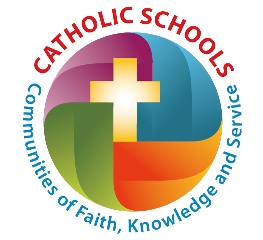 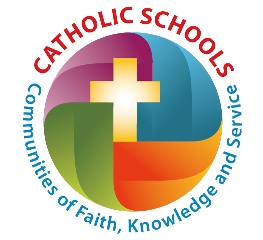 2/01/17 ~ Wednesday ~ Wear your hood or capJump Rope for Heat during gym (4K)Volleyball game between teachers and 5th/ 6th grade (12:30)Open house with spaghetti dinner and games (5:00-6:30pm)2/02/17 ~ Thursday ~ Kim’s Amazing Animals 10:30-11:30Wear Wisconsin Day. Dress in your favorite Wisconsin team wear. (Packers, Brewers, Badgers…)Food Drive to do the Jive  2/03/17 ~ Friday ~All school Fieldtrip to Milwaukee Public Museum (load bus at 9:00am return 12:15 for lunch) Trip is from 10-11:30 amWear school colors—burgundy & white 2/05/17 ~ Sunday ~8:00 mass participation & sing at OLL